ШифрШкольный этапВсероссийской олимпиады школьниковпо искусству (мировой художественной культуре) 2023/2024 учебного годаКомплект заданий для учащихся 5-6 классовЗадания выполняются в течение 1 часа 30 минутЗадание 1.Внимательно рассмотрите кадры из советских мультфильмов. Определите названия мультфильмов, героев и актёров, озвучивающих данных персонажей. Ответы запишите в таблицу.1.       2.          3. 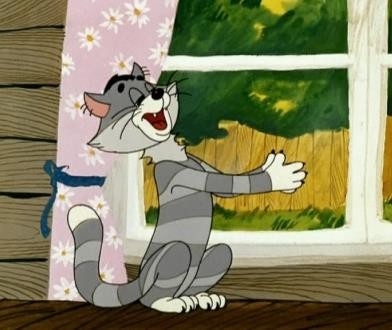 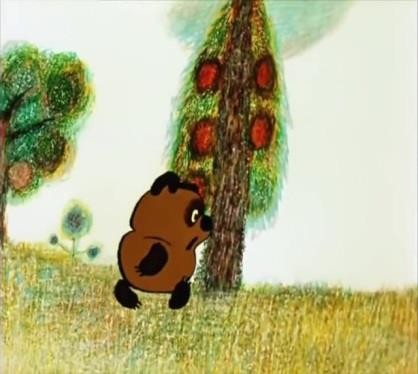 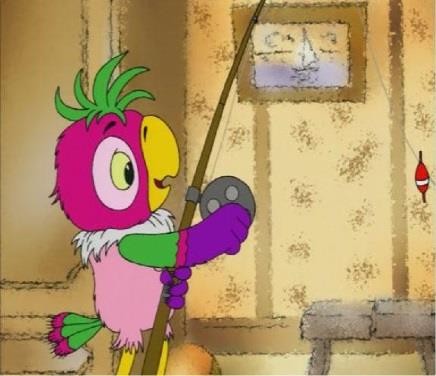 Задание 2.Решите кроссворд.Если вы правильно разгадаете кроссворд по горизонтали, то по вертикали получите универсальное слово, объединяющее все отгаданные вами слова.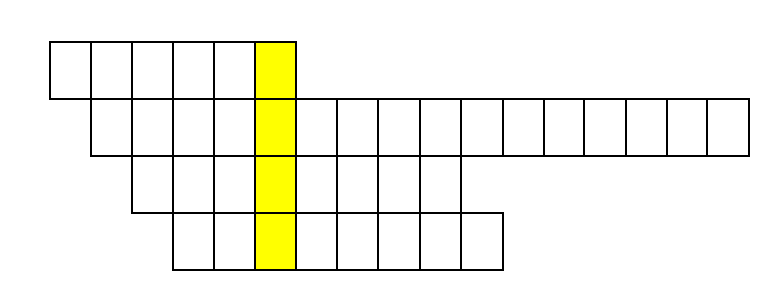 Картина, в которой главный герой – природа.Какой вид приобретает картина, если в ней преобладают изображения животных.Известный русский художник, автор картин «Богатыри», «Алёнушка».Художник, изображающий море.Дополни вопросы 1, 2, 4 примерами произведений и их авторами.Задание 3.Угадайте, о возникновении какого народного промысла идёт речь в легенде?«Жил в давние времена в Москве мастер-иконописец. Царь высоко ценил его мастерство и щедро награждал за труды. Любил мастер своё ремесло, но больше всего на свете все же любил он вольную жизнь и поэтому однажды тайно покинул царский двор и перебрался в глухие леса. Срубил он себе избу и стал заниматься прежним делом. Мечтал о таком искусстве, которое стало бы всем родным, как простая русская песня, и чтобы отразилась в нём красота родной земли. Прослышал про это царь и послал своих слуг, чтобы те вернули мастера в царский дворец. Быстро дошла молва до мастера. Пришли царские слуги утром в деревню, а вместо избушки мастера — жар огня и черень пепелища, но остались в память об этом мастере изделия, посуда, украшенные пышными цветами и тонкими травинками и ягодами и веточками, словно вобрали они в себя жаркие краски огня и чёрные — от чёрной земли и угля. Поэтому и называют 	«золотой» и «пламенной».	Напишите об особенностях этого промысла. Какие мотивы используют в росписи, как получают золотой цвет фона.К какому виду искусства относятся народные промыслы.Подпишите под данными изображениями названия известных народных промысловКакие ещё народные промыслы России ты знаешь?Какие из ниже приведенных примеров относятся к традиционным Подмосковным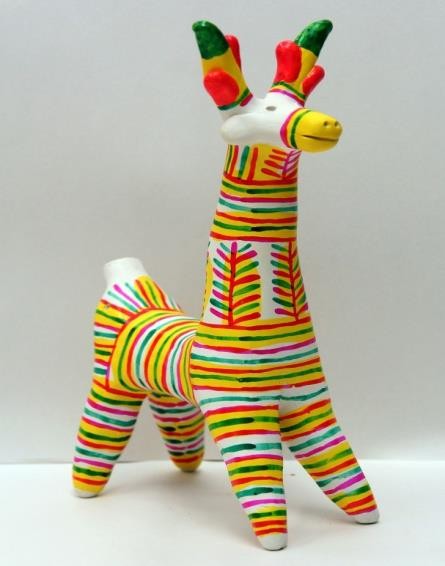 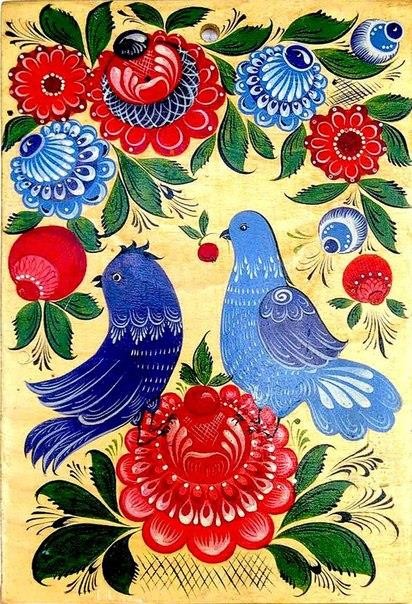 промыслам – пометь ( П ). Подпишите под выбранными вами изображениями.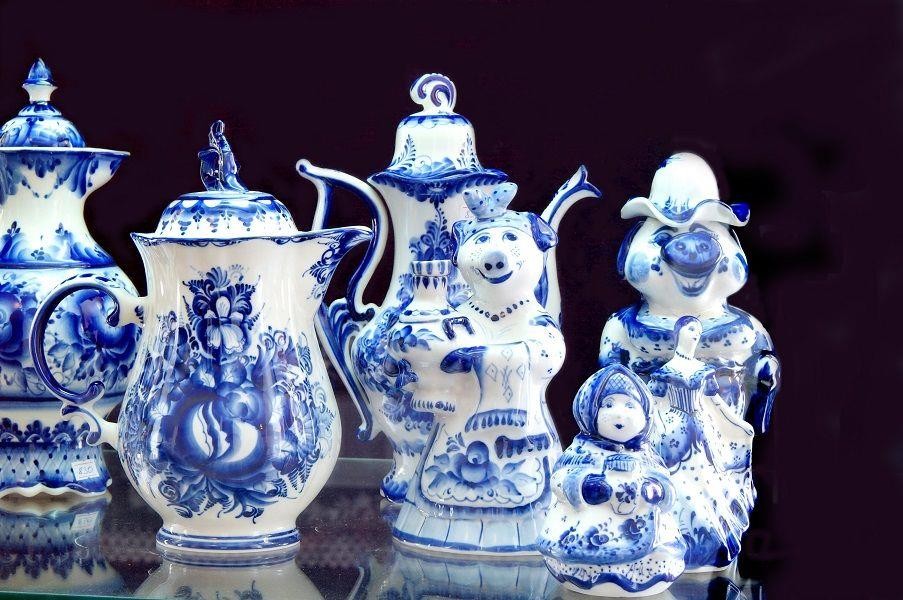 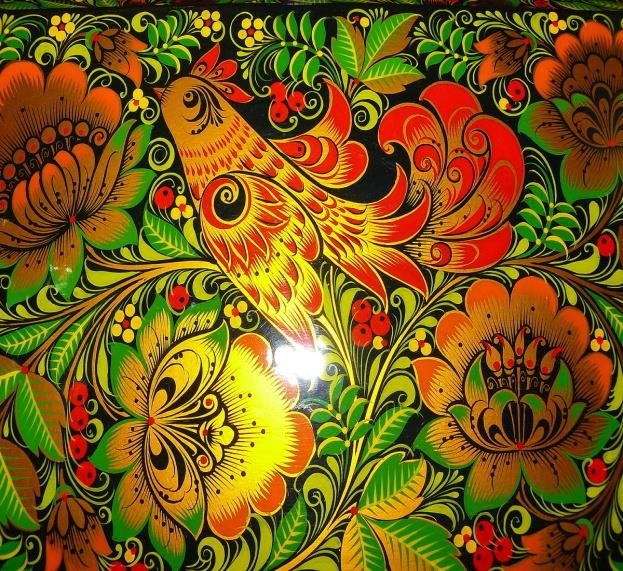 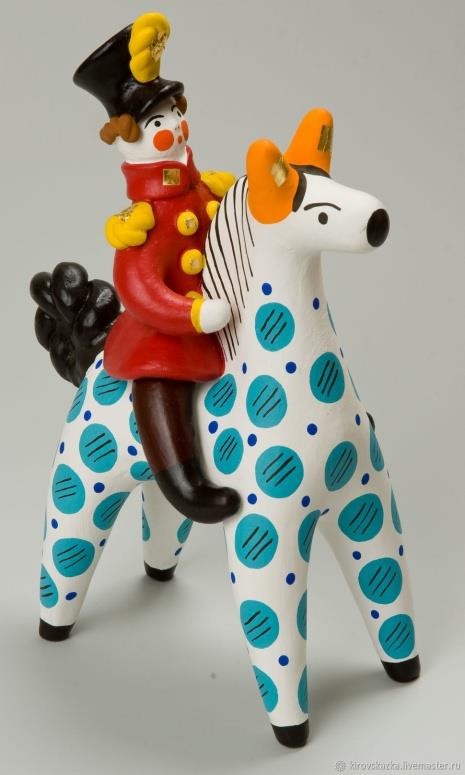 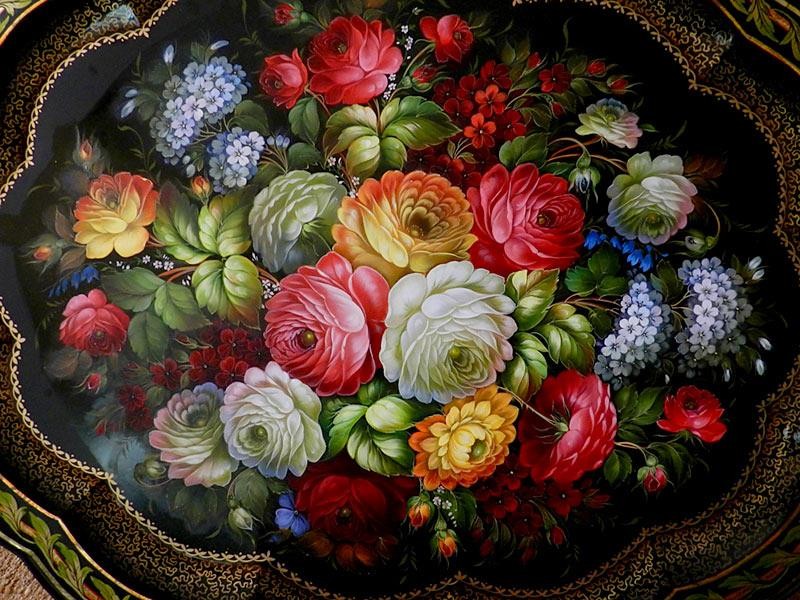 Задание № 4.Даны ряды слов. Найдите лишнее слово в каждой строке и вычеркните его. Кратко поясните своё решение.1. Вивальди, Мусоргский, Бах, Толстой, Рахманинов.Антуан де Сент-Экзюпери, Васнецов, Жюль Верн, Дж. Лондон.Виолончель, пюпитр, партитура, акварель, метроном.Вальс, полька, барабан, менуэт, полонез, кадриль.Задание № 5.Дан ряд имен и слов. Вставьте пропущенные буквы в приведенные ниже слова.Разбейте слова и имена на группы. Дайте название каждой группе.Д   корация,	дириж   р,	Пушкин,	ра_сказ,	Герда,	моза   ка,	Геракл,	Левитан,	п   йзаж, р льеф, ак орд, акк мпан мент, Андерсен, Винни Пух, Глинка, стих, ска_ка.Задание № 6.Определите художественное произведение по фрагменту: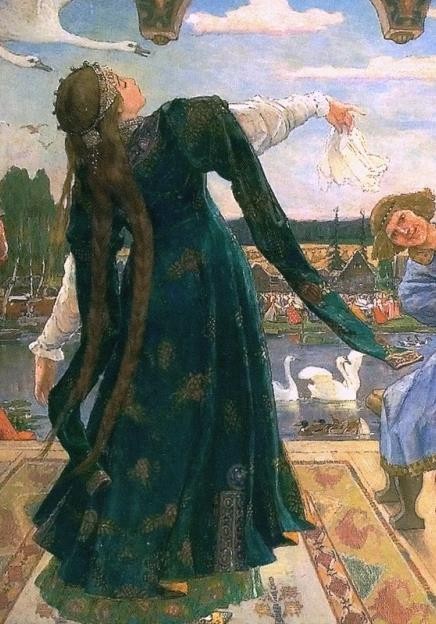 Напишите в таблицу:Полное имя автора данной работы.Название произведения.Время создания картины.Страну, в которой жил и работал художник.Каков сюжет художественного произведения?Опишите общую композицию картины и укажите количество изображённых на ней фигур.Напишите 5-6 слов или словосочетаний, передающие настроение работы.Номер заданияМаксималь ные баллыВремя выполненияНабранные баллы115102141034120416105201564625Общий балл1521 ч. 30 мин1.2.3.Имена и словаНазвание группы1.2.3.4.5.АвторНазваниеВремя создания картиныСтранаСюжетОписание композицииНастроение работы